ANEXEAnexa 1bDomnule Rector,Subsemnatul (a), ...................., vă rog să îmi aprobaţi înscrierea la concursul de selecţie a cercetătorilor postdoctoranzi în cadrul proiectului POSDRU/159/1.5/S/137750, cu titlul „Programe doctorale si postdoctorale - suport pentru cresterea competitivitatii cercetarii in domeniul Stiintelor exacte”.	Am obţinut titlul de doctor în anul ................, în domeniul de doctorat ................................, cu teza intitulată ...................................................................., elaborată sub conducerea ..........................	Menţionez că doresc să particip la concurs pentru poziţia de cercetător postdoctorand din domeniul ................(se va trece unul din domeniile Chimie, Fizică, Matematică, Informatică) cu Proiectul Individual de Cercetare cu titlul .....................................  	Anexez următoarele documente: Proiectul individual de cercetare postdoctorală – Anexa 2bCopie după documentul de identitateDeclaratia mentorului - Anexa 3bDeclaratie privind evitarea dublei finantari – Anexa 4bDeclaratie candidat – Anexa 5bCV în format Europass inclusiv anexe – Anexa 6bRecomandarea conducatorului de doctoratCopii conform cu originalul dupa:• Diploma de doctor/Ordinul ministrului prin care se acordă titlul de doctor;• Certificat de casatorie sau alt act de schimbare a numelui (unde este cazul).Data__________________Semnătura Anexa 2bPROIECT INDIVIDUAL DE CERCETAREpentru obţinerea unei burse postdoctorale în cadrul proiectului posdru/159/1.5/s/137750„Programe doctorale si postdoctorale - suport pentru cresterea competitivitatii cercetarii in domeniul Stiintelor exacte”Formular de aplicaţie1. Date personale ale cercetătorului postdoctoral:2. Mentor 3. Titlul proiectului de cercetare (limba română)								[Maxim 200 caractere]4. Durata proiectului (luni): 5. Rezumatul proiectului:						[Maxim 2500 caractere]6. Descrierea proiectului de cercetare [maxim 10 pagini, Times New Roman, 12 pt, spatiere 1,5]6.1. Obiectivul principal urmărit [maxim 200 de cuvinte, ½ pag, Times New Roman 12 pt, spatiere 1,5]6.2. STADIUL ACTUAL AL CASTERII IN DOMENIU.Prezentarea va crea referenţialul cercetării; va demonstra gradul de informare documentare al cercetatorului  si capacitatea acestuia de a evalua corect nivelul de cunoaştere in domeniu; se vor accentua problemele încă nerezolvate din domeniu, relevante pentru tema proiectului. în mod explicit se va menţiona motivaţia proiectului şi gradul de interdisciplinaritate (daca este cazul) etc. (se vor face referiri concrete la publicaţii din fluxul principal în domeniu).6.3. OBIECTIVELE, METODOLOGIA SI REZULTATELE CERCETARIISe vor detalia obiectivele proiectului, modul de indeplinire a acestora si rezultatele preconizate. Se vor menţiona contribuţiile cuantificabile ale proiectului. Se va insista asupra: gradului de originalitate si complexitate a metodelor si soluţiilor propuse prin raportare la realizările recente din domeniu; impactului contribuţiilor proiectului.6.4. Planul de lu. Obiective şi activităţi (ştiinţifice şi complementare):**Numărul obiectivelor şi cel al activităţilor corespunzătoare depinde de specificul proiectului.6.5. Planul de dinare a rezultatelor preconizate (se va avea în vedere că la evaluarea pe parcurs şi cea finală a rezultatelor proiectelor finanţate, unul dintre indicatorii de calitate determinant va fi raportul dintre factorul de impact relativ cumulat şi valoarea proiectului. Prin valoarea proiectului se înţelege valoarea totală a sprijinului financiar ca bursier POSDRU, conform contractului semnat). 6.6. IMPACTUL PROIECTULUI (se va descrie impactul stiintific, social si economic al proiectului). 7.	Competenţa ştiinţifică a cercetătorului postdoctoral7.1.	Competenta ştiinţifică a cercetătorului postdoctoral. Activitatea ştiinţifică în domeniul/domeniu conex temei propuse.7.1.1. Domenii de competenta si rezultate semnificative, atât rezultate teoretice cât şi rezultate practice (expertiză ştiinţifică în domeniul/domeniu conex temei propuse):7.1.2. Lucrări ştiinţifice publicate în domeniul/domeniu conex temei propuse in ultimii 5 ani:7.1.2.1. Articole publicate în reviste cotate ISI în domeniul/domeniu conex temei propuse in ultimii 5 ani:7.1.2.2. Articole publicate în reviste indexate în baze de date internaţionale/ B+ în domeniul/domeniu conex temei propuse in ultimii 5 ani:7.1.2.3. Articole publicate în alte reviste de specialitate în domeniul/domeniu conex temei propuse in ultimii 5 ani:7.1.2.4. Articole publicate în proceeding-uri indexate ISI în domeniul/domeniu conex temei propuse, in ultimii 5 ani:7.1.2.5. Articole publicate în proceeding-uri neindexate în domeniul/domeniu conex temei propuse, in ultimii 5 ani:7.1.3. Capitole în cărți (minim 5 pagini) publicate in edituri internationale sau recunoscute CNCS în în domeniul/domeniu conex temei propuse in ultimii 5 ani:7.1.4. Lucrari stiintifice prezentate (poster sau comunicare orala) la conferinte/seminarii internationale în domeniul/domeniu conex temei propuse, in ultimii 5 ani:  7.1.4.1. Organizate in strainatate  7.1.4.2. Organizate in tara7.1.5. Lucrari stiintifice prezentate (poster sau comunicare orala) la conferinte/seminarii nationale în domeniul/domeniu conex temei propuse, in ultimii 5 ani:7.1.6. Lucrări publicate in extenso în volumele unor conferințe nationale/internationale în domeniul/domeniu conex temei propuse in ultimii 5 ani:7.1.7. Participari la workshop-uri si scoli de vara  nationale/internationale în domeniul/domeniu conex temei propuse in ultimii 5 ani:7.1.8. Participari la proiecte/contracte de cercetare/teme de cercetare7.1.9. Competenta dobândită prin doctorat*:7.1.7.1. Prezentarea doctoratului (titlul, scurtă descriere)* Se va completa recomandarea din partea conducătorului de doctorat. Recomandarea va preciza în clar numele celui care face recomandarea şi va fi semnată de catre acesta.ECHIPAMENTE SI FACILITATI NECESARE PENTRU IMPLEMENTAREA PROIECTULUI DE CERCETARE PROPUSSe vor preciza rolul şi complementaritatea echipamentelor si facilităţilor pentru experimentare (proprii colectivului primitor sau disponibile prin relaţii de cooperare cu alte unităţi de cercetare din UB sau din alte instituţii), vizate pentru efectuarea cercetărilor preconizate în proiect. SE VA PERSONALIZA PENTRU PARTENERIData.................								Nume/prenume										SemnaturaAnexa 3bDECLARATIE MENTORSubsemnatul (a) .................., Profesor universitar doctor la ........................, conducator de doctorat din anul ................., in domeniul .....................,  posesor al C.I/B.I. seria ......, nr..........., in calitate de mentor al candidatului ................................ la obtinerea unei burse postdoctorale in cadrul proiectului POSDRU/159/1.5/S/137750, declar ca voi asigura sprijinul si resursele necesare (acces la infrastructura, baze de date, materiale consumabile, etc) finalizarii la timp a temei de cercetare cu titlul ................................................. Data..................				Nume/Prenume				SemnaturaAnexa 4bDECLARAŢIE PRIVIND EVITAREA DUBLEI FINANŢĂRIÎn calitate de candidat la obţinerea unei burse postdoctorale în cadrul proiectului POSDRU/159/1.5/S/137750 implementat de către Universitatea “Alexandru Ioan Cuza” din Iasi in parteneriat cu Universitatea din Bucuresti, Universitatea Babes-Bolyai din Cluj, Universitatea de Vest din Timisoara, subsemnatul .......................... posesor al CI/BI seria .......... nr. .............., eliberat de ....................., cunoscând că falsul în declaraţii este pedepsit în conformitate cu art. 326 din Codul penal, declar pe propria răspundere că:1. am cereri de finanţare cu aceeaşi temă de cercetare depuse în ultimele 12 luni sau pe cale de a fi depuse la instituţiile UE, băncile europene sau statele membre ale UE (inclusiv România) în anul curent:DA/NU (se va şterge varianta necorespunzătoare).In situaţia unui răspuns afirmativ, vă rugăm să specificaţi provenienţa finanţării preconizate şi să completaţi informaţiile solicitate în tabelele următoare:2. Proiectul de cercetare individuală cu titlul ......................... nu a primit până la această dată nicio altă finanţare din fonduri publice naţionale sau comunitare. 3. Nu beneficiez concomitent de altă bursă doctorală finanţată prin Programul Operaţional Sectorial Dezvoltarea Resurselor Umane. 4. Am verificat datele din prezenta declaraţie, care este completă şi corectă.Anexa 5bDECLARATIE CERCETATOR POSTDOCTORANDÎn calitate de candidat la obţinerea unei burse postdoctorale în cadrul programului de cercetare postdoctorală finanţat prin proiectul POSDRU/159/1.5/S/137750 implementat de către Universitatea “Alexandru Ioan Cuza” din Iasi in parteneriat cu Universitatea din Bucuresti, Universitatea Babes-Bolyai din Cluj, Universitatea de Vest din Timisoara, subsemnatul .......................... posesor al CI/BI seria .......... nr. .............., eliberat de ....................., cunoscând că falsul în declaraţii este pedepsit în conformitate cu art. 326 din Codul penal, declar pe propria răspundere că:nu beneficiez concomitent de alte burse postdoctorale finanţate prin POSDRU, proiecte cu fonduri europene sau nationale;nu am mai beneficiat anterior de sprijin financiar prin proiecte de burse postdoctorale finanțate în cadrul POSDRU, DMI 1.5 Data……….								SemnaturaAnexa 6b1.1. Nume:1.2. Prenume:1.3. An naştere:1.4. Titlul ştiinţific:1.5. Doctor din anul:1.6. Adresa1.7. Telefon1.8. Fax1.9. E-mail1.10. Domeniul principal de activitate: cercetare/didactic2.1. Nume : 2.2. Prenume: 2.3. Denumirea Colectivului / Centrului / Institutului /Laboratorului de cercetare din UB :SE VA PERSONALIZA PENTRU PARTENERI 2.4. Telefon: 2.5. Fax: 2.6. E-Mail:Durata(luni)ObiectiveObiectiveActivităţi111222333444555Denumire articolBaza in care a fost indexatFondul, programul sau alte surse de finanţareDenumirea proiectului şi numărul de referinţăSuma EUR/RONStadiul (depus, în curs de evaluare, selectat, respins)DataNumele şi prenumeleSemnătura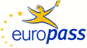 În cazul în care deţineţi deja un CV format Europass vă rugăm să-l transpuneţi în formatul furnizat prin prezentul modelÎn cazul în care deţineţi deja un CV format Europass vă rugăm să-l transpuneţi în formatul furnizat prin prezentul modelÎn cazul în care deţineţi deja un CV format Europass vă rugăm să-l transpuneţi în formatul furnizat prin prezentul modelÎn cazul în care deţineţi deja un CV format Europass vă rugăm să-l transpuneţi în formatul furnizat prin prezentul modelÎn cazul în care deţineţi deja un CV format Europass vă rugăm să-l transpuneţi în formatul furnizat prin prezentul modelÎn cazul în care deţineţi deja un CV format Europass vă rugăm să-l transpuneţi în formatul furnizat prin prezentul modelÎn cazul în care deţineţi deja un CV format Europass vă rugăm să-l transpuneţi în formatul furnizat prin prezentul modelÎn cazul în care deţineţi deja un CV format Europass vă rugăm să-l transpuneţi în formatul furnizat prin prezentul modelÎn cazul în care deţineţi deja un CV format Europass vă rugăm să-l transpuneţi în formatul furnizat prin prezentul modelÎn cazul în care deţineţi deja un CV format Europass vă rugăm să-l transpuneţi în formatul furnizat prin prezentul modelÎn cazul în care deţineţi deja un CV format Europass vă rugăm să-l transpuneţi în formatul furnizat prin prezentul modelÎn cazul în care deţineţi deja un CV format Europass vă rugăm să-l transpuneţi în formatul furnizat prin prezentul modelÎn cazul în care deţineţi deja un CV format Europass vă rugăm să-l transpuneţi în formatul furnizat prin prezentul modelÎn cazul în care deţineţi deja un CV format Europass vă rugăm să-l transpuneţi în formatul furnizat prin prezentul modelÎn cazul în care deţineţi deja un CV format Europass vă rugăm să-l transpuneţi în formatul furnizat prin prezentul modelÎn cazul în care deţineţi deja un CV format Europass vă rugăm să-l transpuneţi în formatul furnizat prin prezentul modelÎn cazul în care deţineţi deja un CV format Europass vă rugăm să-l transpuneţi în formatul furnizat prin prezentul modelÎn cazul în care deţineţi deja un CV format Europass vă rugăm să-l transpuneţi în formatul furnizat prin prezentul modelÎn cazul în care deţineţi deja un CV format Europass vă rugăm să-l transpuneţi în formatul furnizat prin prezentul modelÎn cazul în care deţineţi deja un CV format Europass vă rugăm să-l transpuneţi în formatul furnizat prin prezentul modelÎn cazul în care deţineţi deja un CV format Europass vă rugăm să-l transpuneţi în formatul furnizat prin prezentul modelÎn cazul în care deţineţi deja un CV format Europass vă rugăm să-l transpuneţi în formatul furnizat prin prezentul modelÎn cazul în care deţineţi deja un CV format Europass vă rugăm să-l transpuneţi în formatul furnizat prin prezentul modelÎn cazul în care deţineţi deja un CV format Europass vă rugăm să-l transpuneţi în formatul furnizat prin prezentul modelÎn cazul în care deţineţi deja un CV format Europass vă rugăm să-l transpuneţi în formatul furnizat prin prezentul modelÎn cazul în care deţineţi deja un CV format Europass vă rugăm să-l transpuneţi în formatul furnizat prin prezentul modelCurriculum vitae Europass Curriculum vitae Europass Inseraţi fotografia – dimensiune 3 cm x 4 cm, format JPG (rubrică opţională)Inseraţi fotografia – dimensiune 3 cm x 4 cm, format JPG (rubrică opţională)Inseraţi fotografia – dimensiune 3 cm x 4 cm, format JPG (rubrică opţională)Inseraţi fotografia – dimensiune 3 cm x 4 cm, format JPG (rubrică opţională)Inseraţi fotografia – dimensiune 3 cm x 4 cm, format JPG (rubrică opţională)Inseraţi fotografia – dimensiune 3 cm x 4 cm, format JPG (rubrică opţională)Inseraţi fotografia – dimensiune 3 cm x 4 cm, format JPG (rubrică opţională)Inseraţi fotografia – dimensiune 3 cm x 4 cm, format JPG (rubrică opţională)Inseraţi fotografia – dimensiune 3 cm x 4 cm, format JPG (rubrică opţională)Inseraţi fotografia – dimensiune 3 cm x 4 cm, format JPG (rubrică opţională)Inseraţi fotografia – dimensiune 3 cm x 4 cm, format JPG (rubrică opţională)Inseraţi fotografia – dimensiune 3 cm x 4 cm, format JPG (rubrică opţională)Inseraţi fotografia – dimensiune 3 cm x 4 cm, format JPG (rubrică opţională)Informaţii personaleInformaţii personaleNume / PrenumeNume / PrenumeNume, Prenume Nume, Prenume Nume, Prenume Nume, Prenume Nume, Prenume Nume, Prenume Nume, Prenume Nume, Prenume Nume, Prenume Nume, Prenume Nume, Prenume Nume, Prenume Nume, Prenume Adresă(e)Adresă(e)Număr imobil, nume stradă, cod poştal, localitate, ţară Număr imobil, nume stradă, cod poştal, localitate, ţară Număr imobil, nume stradă, cod poştal, localitate, ţară Număr imobil, nume stradă, cod poştal, localitate, ţară Număr imobil, nume stradă, cod poştal, localitate, ţară Număr imobil, nume stradă, cod poştal, localitate, ţară Număr imobil, nume stradă, cod poştal, localitate, ţară Număr imobil, nume stradă, cod poştal, localitate, ţară Număr imobil, nume stradă, cod poştal, localitate, ţară Număr imobil, nume stradă, cod poştal, localitate, ţară Număr imobil, nume stradă, cod poştal, localitate, ţară Număr imobil, nume stradă, cod poştal, localitate, ţară Număr imobil, nume stradă, cod poştal, localitate, ţară Telefon(oane)Telefon(oane)Mobil:Mobil:Mobil:Mobil:Fax(uri)Fax(uri)E-mail(uri)E-mail(uri)Naţionalitate(-tăţi)Naţionalitate(-tăţi)Data naşteriiData naşteriiSexSexPoziţia vizatăPoziţia vizată Cercetător postdoctorand bursier POSDRU Cercetător postdoctorand bursier POSDRU Cercetător postdoctorand bursier POSDRU Cercetător postdoctorand bursier POSDRU Cercetător postdoctorand bursier POSDRU Cercetător postdoctorand bursier POSDRU Cercetător postdoctorand bursier POSDRU Cercetător postdoctorand bursier POSDRU Cercetător postdoctorand bursier POSDRU Cercetător postdoctorand bursier POSDRU Cercetător postdoctorand bursier POSDRU Cercetător postdoctorand bursier POSDRU Cercetător postdoctorand bursier POSDRUExperienţa profesionalăExperienţa profesionalăPerioadaPerioadaMenţionaţi separat fiecare experienţă profesională relevantă, începând cu cea mai recentă dintre acestea. Menţionaţi separat fiecare experienţă profesională relevantă, începând cu cea mai recentă dintre acestea. Menţionaţi separat fiecare experienţă profesională relevantă, începând cu cea mai recentă dintre acestea. Menţionaţi separat fiecare experienţă profesională relevantă, începând cu cea mai recentă dintre acestea. Menţionaţi separat fiecare experienţă profesională relevantă, începând cu cea mai recentă dintre acestea. Menţionaţi separat fiecare experienţă profesională relevantă, începând cu cea mai recentă dintre acestea. Menţionaţi separat fiecare experienţă profesională relevantă, începând cu cea mai recentă dintre acestea. Menţionaţi separat fiecare experienţă profesională relevantă, începând cu cea mai recentă dintre acestea. Menţionaţi separat fiecare experienţă profesională relevantă, începând cu cea mai recentă dintre acestea. Menţionaţi separat fiecare experienţă profesională relevantă, începând cu cea mai recentă dintre acestea. Menţionaţi separat fiecare experienţă profesională relevantă, începând cu cea mai recentă dintre acestea. Menţionaţi separat fiecare experienţă profesională relevantă, începând cu cea mai recentă dintre acestea. Menţionaţi separat fiecare experienţă profesională relevantă, începând cu cea mai recentă dintre acestea. Funcţia sau postul ocupatFuncţia sau postul ocupatActivităţi şi responsabilităţi principaleActivităţi şi responsabilităţi principaleNumele şi adresa angajatoruluiNumele şi adresa angajatoruluiTipul activităţii sau sectorul de activitateTipul activităţii sau sectorul de activitateEducaţie şi formareEducaţie şi formarePerioadaPerioadaMenţionaţi separat fiecare forma de învăţământ şi program de formare profesională absolvite, începând cu cel mai recent.Menţionaţi separat fiecare forma de învăţământ şi program de formare profesională absolvite, începând cu cel mai recent.Menţionaţi separat fiecare forma de învăţământ şi program de formare profesională absolvite, începând cu cel mai recent.Menţionaţi separat fiecare forma de învăţământ şi program de formare profesională absolvite, începând cu cel mai recent.Menţionaţi separat fiecare forma de învăţământ şi program de formare profesională absolvite, începând cu cel mai recent.Menţionaţi separat fiecare forma de învăţământ şi program de formare profesională absolvite, începând cu cel mai recent.Menţionaţi separat fiecare forma de învăţământ şi program de formare profesională absolvite, începând cu cel mai recent.Menţionaţi separat fiecare forma de învăţământ şi program de formare profesională absolvite, începând cu cel mai recent.Menţionaţi separat fiecare forma de învăţământ şi program de formare profesională absolvite, începând cu cel mai recent.Menţionaţi separat fiecare forma de învăţământ şi program de formare profesională absolvite, începând cu cel mai recent.Menţionaţi separat fiecare forma de învăţământ şi program de formare profesională absolvite, începând cu cel mai recent.Menţionaţi separat fiecare forma de învăţământ şi program de formare profesională absolvite, începând cu cel mai recent.Menţionaţi separat fiecare forma de învăţământ şi program de formare profesională absolvite, începând cu cel mai recent.Calificarea / diploma obţinutăCalificarea / diploma obţinutăDisciplinele principale studiate / competenţe profesionale dobânditeDisciplinele principale studiate / competenţe profesionale dobânditeNumele şi tipul instituţiei de învăţământ / furnizorului de formareNumele şi tipul instituţiei de învăţământ / furnizorului de formareNivelul în clasificarea naţională sau internaţionalăNivelul în clasificarea naţională sau internaţionalăNivelurile de instruire, în conformitate cu Clasificarea Internaţională Standard a Educaţiei - ISCED 97, sunt: Nivel 3 - Învăţământ liceal Nivel 4 - Învăţământ postlicealNivel 5 - Învăţământ universitarNivel 6 - Învăţământ postuniversitarNivelurile de instruire, în conformitate cu Clasificarea Internaţională Standard a Educaţiei - ISCED 97, sunt: Nivel 3 - Învăţământ liceal Nivel 4 - Învăţământ postlicealNivel 5 - Învăţământ universitarNivel 6 - Învăţământ postuniversitarNivelurile de instruire, în conformitate cu Clasificarea Internaţională Standard a Educaţiei - ISCED 97, sunt: Nivel 3 - Învăţământ liceal Nivel 4 - Învăţământ postlicealNivel 5 - Învăţământ universitarNivel 6 - Învăţământ postuniversitarNivelurile de instruire, în conformitate cu Clasificarea Internaţională Standard a Educaţiei - ISCED 97, sunt: Nivel 3 - Învăţământ liceal Nivel 4 - Învăţământ postlicealNivel 5 - Învăţământ universitarNivel 6 - Învăţământ postuniversitarNivelurile de instruire, în conformitate cu Clasificarea Internaţională Standard a Educaţiei - ISCED 97, sunt: Nivel 3 - Învăţământ liceal Nivel 4 - Învăţământ postlicealNivel 5 - Învăţământ universitarNivel 6 - Învăţământ postuniversitarNivelurile de instruire, în conformitate cu Clasificarea Internaţională Standard a Educaţiei - ISCED 97, sunt: Nivel 3 - Învăţământ liceal Nivel 4 - Învăţământ postlicealNivel 5 - Învăţământ universitarNivel 6 - Învăţământ postuniversitarNivelurile de instruire, în conformitate cu Clasificarea Internaţională Standard a Educaţiei - ISCED 97, sunt: Nivel 3 - Învăţământ liceal Nivel 4 - Învăţământ postlicealNivel 5 - Învăţământ universitarNivel 6 - Învăţământ postuniversitarNivelurile de instruire, în conformitate cu Clasificarea Internaţională Standard a Educaţiei - ISCED 97, sunt: Nivel 3 - Învăţământ liceal Nivel 4 - Învăţământ postlicealNivel 5 - Învăţământ universitarNivel 6 - Învăţământ postuniversitarNivelurile de instruire, în conformitate cu Clasificarea Internaţională Standard a Educaţiei - ISCED 97, sunt: Nivel 3 - Învăţământ liceal Nivel 4 - Învăţământ postlicealNivel 5 - Învăţământ universitarNivel 6 - Învăţământ postuniversitarNivelurile de instruire, în conformitate cu Clasificarea Internaţională Standard a Educaţiei - ISCED 97, sunt: Nivel 3 - Învăţământ liceal Nivel 4 - Învăţământ postlicealNivel 5 - Învăţământ universitarNivel 6 - Învăţământ postuniversitarNivelurile de instruire, în conformitate cu Clasificarea Internaţională Standard a Educaţiei - ISCED 97, sunt: Nivel 3 - Învăţământ liceal Nivel 4 - Învăţământ postlicealNivel 5 - Învăţământ universitarNivel 6 - Învăţământ postuniversitarNivelurile de instruire, în conformitate cu Clasificarea Internaţională Standard a Educaţiei - ISCED 97, sunt: Nivel 3 - Învăţământ liceal Nivel 4 - Învăţământ postlicealNivel 5 - Învăţământ universitarNivel 6 - Învăţământ postuniversitarNivelurile de instruire, în conformitate cu Clasificarea Internaţională Standard a Educaţiei - ISCED 97, sunt: Nivel 3 - Învăţământ liceal Nivel 4 - Învăţământ postlicealNivel 5 - Învăţământ universitarNivel 6 - Învăţământ postuniversitarAptitudini şi competenţe personaleAptitudini şi competenţe personaleLimba(i) maternă(e)Limba(i) maternă(e)Precizaţi limba(ile) maternă(e) (dacă este cazul specificaţi a doua limbă maternă)Precizaţi limba(ile) maternă(e) (dacă este cazul specificaţi a doua limbă maternă)Precizaţi limba(ile) maternă(e) (dacă este cazul specificaţi a doua limbă maternă)Precizaţi limba(ile) maternă(e) (dacă este cazul specificaţi a doua limbă maternă)Precizaţi limba(ile) maternă(e) (dacă este cazul specificaţi a doua limbă maternă)Precizaţi limba(ile) maternă(e) (dacă este cazul specificaţi a doua limbă maternă)Precizaţi limba(ile) maternă(e) (dacă este cazul specificaţi a doua limbă maternă)Precizaţi limba(ile) maternă(e) (dacă este cazul specificaţi a doua limbă maternă)Precizaţi limba(ile) maternă(e) (dacă este cazul specificaţi a doua limbă maternă)Precizaţi limba(ile) maternă(e) (dacă este cazul specificaţi a doua limbă maternă)Precizaţi limba(ile) maternă(e) (dacă este cazul specificaţi a doua limbă maternă)Precizaţi limba(ile) maternă(e) (dacă este cazul specificaţi a doua limbă maternă)Precizaţi limba(ile) maternă(e) (dacă este cazul specificaţi a doua limbă maternă)Limba(i) străină(e) cunoscută(e)Limba(i) străină(e) cunoscută(e)Nivelurile din Cadrul Naţional Comun de Referinţă pentru Limbi Străine sunt:A1 şi A2 - Utilizator elementarB1 şi B2 - Utilizator independentC1 şi C2 - Utilizator experimentat Notă: Se va trece atât codul nivelului (de exemplu B1) cât şi descrierea (respectiv Utilizator independent)Nivelurile din Cadrul Naţional Comun de Referinţă pentru Limbi Străine sunt:A1 şi A2 - Utilizator elementarB1 şi B2 - Utilizator independentC1 şi C2 - Utilizator experimentat Notă: Se va trece atât codul nivelului (de exemplu B1) cât şi descrierea (respectiv Utilizator independent)Nivelurile din Cadrul Naţional Comun de Referinţă pentru Limbi Străine sunt:A1 şi A2 - Utilizator elementarB1 şi B2 - Utilizator independentC1 şi C2 - Utilizator experimentat Notă: Se va trece atât codul nivelului (de exemplu B1) cât şi descrierea (respectiv Utilizator independent)Nivelurile din Cadrul Naţional Comun de Referinţă pentru Limbi Străine sunt:A1 şi A2 - Utilizator elementarB1 şi B2 - Utilizator independentC1 şi C2 - Utilizator experimentat Notă: Se va trece atât codul nivelului (de exemplu B1) cât şi descrierea (respectiv Utilizator independent)Nivelurile din Cadrul Naţional Comun de Referinţă pentru Limbi Străine sunt:A1 şi A2 - Utilizator elementarB1 şi B2 - Utilizator independentC1 şi C2 - Utilizator experimentat Notă: Se va trece atât codul nivelului (de exemplu B1) cât şi descrierea (respectiv Utilizator independent)Nivelurile din Cadrul Naţional Comun de Referinţă pentru Limbi Străine sunt:A1 şi A2 - Utilizator elementarB1 şi B2 - Utilizator independentC1 şi C2 - Utilizator experimentat Notă: Se va trece atât codul nivelului (de exemplu B1) cât şi descrierea (respectiv Utilizator independent)Nivelurile din Cadrul Naţional Comun de Referinţă pentru Limbi Străine sunt:A1 şi A2 - Utilizator elementarB1 şi B2 - Utilizator independentC1 şi C2 - Utilizator experimentat Notă: Se va trece atât codul nivelului (de exemplu B1) cât şi descrierea (respectiv Utilizator independent)Nivelurile din Cadrul Naţional Comun de Referinţă pentru Limbi Străine sunt:A1 şi A2 - Utilizator elementarB1 şi B2 - Utilizator independentC1 şi C2 - Utilizator experimentat Notă: Se va trece atât codul nivelului (de exemplu B1) cât şi descrierea (respectiv Utilizator independent)Nivelurile din Cadrul Naţional Comun de Referinţă pentru Limbi Străine sunt:A1 şi A2 - Utilizator elementarB1 şi B2 - Utilizator independentC1 şi C2 - Utilizator experimentat Notă: Se va trece atât codul nivelului (de exemplu B1) cât şi descrierea (respectiv Utilizator independent)Nivelurile din Cadrul Naţional Comun de Referinţă pentru Limbi Străine sunt:A1 şi A2 - Utilizator elementarB1 şi B2 - Utilizator independentC1 şi C2 - Utilizator experimentat Notă: Se va trece atât codul nivelului (de exemplu B1) cât şi descrierea (respectiv Utilizator independent)Nivelurile din Cadrul Naţional Comun de Referinţă pentru Limbi Străine sunt:A1 şi A2 - Utilizator elementarB1 şi B2 - Utilizator independentC1 şi C2 - Utilizator experimentat Notă: Se va trece atât codul nivelului (de exemplu B1) cât şi descrierea (respectiv Utilizator independent)Nivelurile din Cadrul Naţional Comun de Referinţă pentru Limbi Străine sunt:A1 şi A2 - Utilizator elementarB1 şi B2 - Utilizator independentC1 şi C2 - Utilizator experimentat Notă: Se va trece atât codul nivelului (de exemplu B1) cât şi descrierea (respectiv Utilizator independent)Nivelurile din Cadrul Naţional Comun de Referinţă pentru Limbi Străine sunt:A1 şi A2 - Utilizator elementarB1 şi B2 - Utilizator independentC1 şi C2 - Utilizator experimentat Notă: Se va trece atât codul nivelului (de exemplu B1) cât şi descrierea (respectiv Utilizator independent)AutoevaluareAutoevaluareÎnţelegereÎnţelegereÎnţelegereÎnţelegereÎnţelegereVorbireVorbireVorbireVorbireVorbireScriereScriereNivel european (*)Nivel european (*)AscultareAscultareCitireCitireCitireParticipare la conversaţieParticipare la conversaţieDiscurs oralDiscurs oralDiscurs oralExprimare scrisăExprimare scrisăLimbaLimbaLimbaLimba(*) Nivelul Cadrului European Comun de Referinţă Pentru Limbi Străine(*) Nivelul Cadrului European Comun de Referinţă Pentru Limbi Străine(*) Nivelul Cadrului European Comun de Referinţă Pentru Limbi Străine(*) Nivelul Cadrului European Comun de Referinţă Pentru Limbi Străine(*) Nivelul Cadrului European Comun de Referinţă Pentru Limbi Străine(*) Nivelul Cadrului European Comun de Referinţă Pentru Limbi Străine(*) Nivelul Cadrului European Comun de Referinţă Pentru Limbi Străine(*) Nivelul Cadrului European Comun de Referinţă Pentru Limbi Străine(*) Nivelul Cadrului European Comun de Referinţă Pentru Limbi Străine(*) Nivelul Cadrului European Comun de Referinţă Pentru Limbi Străine(*) Nivelul Cadrului European Comun de Referinţă Pentru Limbi Străine(*) Nivelul Cadrului European Comun de Referinţă Pentru Limbi Străine(*) Nivelul Cadrului European Comun de Referinţă Pentru Limbi StrăineCompetenţe şi aptitudini organizatoriceCompetenţe şi aptitudini organizatoriceDescrieţi aceste competenţe şi indicaţi contextul în care au fost dobândite. Descrieţi aceste competenţe şi indicaţi contextul în care au fost dobândite. Descrieţi aceste competenţe şi indicaţi contextul în care au fost dobândite. Descrieţi aceste competenţe şi indicaţi contextul în care au fost dobândite. Descrieţi aceste competenţe şi indicaţi contextul în care au fost dobândite. Descrieţi aceste competenţe şi indicaţi contextul în care au fost dobândite. Descrieţi aceste competenţe şi indicaţi contextul în care au fost dobândite. Descrieţi aceste competenţe şi indicaţi contextul în care au fost dobândite. Descrieţi aceste competenţe şi indicaţi contextul în care au fost dobândite. Descrieţi aceste competenţe şi indicaţi contextul în care au fost dobândite. Descrieţi aceste competenţe şi indicaţi contextul în care au fost dobândite. Descrieţi aceste competenţe şi indicaţi contextul în care au fost dobândite. Descrieţi aceste competenţe şi indicaţi contextul în care au fost dobândite. Competenţe şi aptitudini tehniceCompetenţe şi aptitudini tehniceDescrieţi aceste competenţe şi indicaţi contextul în care au fost dobândite. (Rubrică facultativă)Descrieţi aceste competenţe şi indicaţi contextul în care au fost dobândite. (Rubrică facultativă)Descrieţi aceste competenţe şi indicaţi contextul în care au fost dobândite. (Rubrică facultativă)Descrieţi aceste competenţe şi indicaţi contextul în care au fost dobândite. (Rubrică facultativă)Descrieţi aceste competenţe şi indicaţi contextul în care au fost dobândite. (Rubrică facultativă)Descrieţi aceste competenţe şi indicaţi contextul în care au fost dobândite. (Rubrică facultativă)Descrieţi aceste competenţe şi indicaţi contextul în care au fost dobândite. (Rubrică facultativă)Descrieţi aceste competenţe şi indicaţi contextul în care au fost dobândite. (Rubrică facultativă)Descrieţi aceste competenţe şi indicaţi contextul în care au fost dobândite. (Rubrică facultativă)Descrieţi aceste competenţe şi indicaţi contextul în care au fost dobândite. (Rubrică facultativă)Descrieţi aceste competenţe şi indicaţi contextul în care au fost dobândite. (Rubrică facultativă)Descrieţi aceste competenţe şi indicaţi contextul în care au fost dobândite. (Rubrică facultativă)Descrieţi aceste competenţe şi indicaţi contextul în care au fost dobândite. (Rubrică facultativă)Competenţe şi abilităţi socialeCompetenţe şi abilităţi socialeDescrieţi aceste competenţe şi indicaţi contextul în care au fost dobândite. (Rubrică facultativă)Descrieţi aceste competenţe şi indicaţi contextul în care au fost dobândite. (Rubrică facultativă)Descrieţi aceste competenţe şi indicaţi contextul în care au fost dobândite. (Rubrică facultativă)Descrieţi aceste competenţe şi indicaţi contextul în care au fost dobândite. (Rubrică facultativă)Descrieţi aceste competenţe şi indicaţi contextul în care au fost dobândite. (Rubrică facultativă)Descrieţi aceste competenţe şi indicaţi contextul în care au fost dobândite. (Rubrică facultativă)Descrieţi aceste competenţe şi indicaţi contextul în care au fost dobândite. (Rubrică facultativă)Descrieţi aceste competenţe şi indicaţi contextul în care au fost dobândite. (Rubrică facultativă)Descrieţi aceste competenţe şi indicaţi contextul în care au fost dobândite. (Rubrică facultativă)Descrieţi aceste competenţe şi indicaţi contextul în care au fost dobândite. (Rubrică facultativă)Descrieţi aceste competenţe şi indicaţi contextul în care au fost dobândite. (Rubrică facultativă)Descrieţi aceste competenţe şi indicaţi contextul în care au fost dobândite. (Rubrică facultativă)Descrieţi aceste competenţe şi indicaţi contextul în care au fost dobândite. (Rubrică facultativă)Competenţe şi aptitudini de utilizare a calculatoruluiCompetenţe şi aptitudini de utilizare a calculatoruluiDescrieţi aceste competenţe şi indicaţi contextul în care au fost dobândite. (Rubrică facultativă)Descrieţi aceste competenţe şi indicaţi contextul în care au fost dobândite. (Rubrică facultativă)Descrieţi aceste competenţe şi indicaţi contextul în care au fost dobândite. (Rubrică facultativă)Descrieţi aceste competenţe şi indicaţi contextul în care au fost dobândite. (Rubrică facultativă)Descrieţi aceste competenţe şi indicaţi contextul în care au fost dobândite. (Rubrică facultativă)Descrieţi aceste competenţe şi indicaţi contextul în care au fost dobândite. (Rubrică facultativă)Descrieţi aceste competenţe şi indicaţi contextul în care au fost dobândite. (Rubrică facultativă)Descrieţi aceste competenţe şi indicaţi contextul în care au fost dobândite. (Rubrică facultativă)Descrieţi aceste competenţe şi indicaţi contextul în care au fost dobândite. (Rubrică facultativă)Descrieţi aceste competenţe şi indicaţi contextul în care au fost dobândite. (Rubrică facultativă)Descrieţi aceste competenţe şi indicaţi contextul în care au fost dobândite. (Rubrică facultativă)Descrieţi aceste competenţe şi indicaţi contextul în care au fost dobândite. (Rubrică facultativă)Descrieţi aceste competenţe şi indicaţi contextul în care au fost dobândite. (Rubrică facultativă)Competenţe şi aptitudini artisticeCompetenţe şi aptitudini artisticeDescrieţi aceste competenţe şi indicaţi contextul în care au fost dobândite. (Rubrică facultativă)Descrieţi aceste competenţe şi indicaţi contextul în care au fost dobândite. (Rubrică facultativă)Descrieţi aceste competenţe şi indicaţi contextul în care au fost dobândite. (Rubrică facultativă)Descrieţi aceste competenţe şi indicaţi contextul în care au fost dobândite. (Rubrică facultativă)Descrieţi aceste competenţe şi indicaţi contextul în care au fost dobândite. (Rubrică facultativă)Descrieţi aceste competenţe şi indicaţi contextul în care au fost dobândite. (Rubrică facultativă)Descrieţi aceste competenţe şi indicaţi contextul în care au fost dobândite. (Rubrică facultativă)Descrieţi aceste competenţe şi indicaţi contextul în care au fost dobândite. (Rubrică facultativă)Descrieţi aceste competenţe şi indicaţi contextul în care au fost dobândite. (Rubrică facultativă)Descrieţi aceste competenţe şi indicaţi contextul în care au fost dobândite. (Rubrică facultativă)Descrieţi aceste competenţe şi indicaţi contextul în care au fost dobândite. (Rubrică facultativă)Descrieţi aceste competenţe şi indicaţi contextul în care au fost dobândite. (Rubrică facultativă)Descrieţi aceste competenţe şi indicaţi contextul în care au fost dobândite. (Rubrică facultativă)Alte competenţe şi aptitudiniAlte competenţe şi aptitudiniDescrieţi aceste competenţe şi indicaţi contextul în care au fost dobândite. (Rubrică facultativă)Descrieţi aceste competenţe şi indicaţi contextul în care au fost dobândite. (Rubrică facultativă)Descrieţi aceste competenţe şi indicaţi contextul în care au fost dobândite. (Rubrică facultativă)Descrieţi aceste competenţe şi indicaţi contextul în care au fost dobândite. (Rubrică facultativă)Descrieţi aceste competenţe şi indicaţi contextul în care au fost dobândite. (Rubrică facultativă)Descrieţi aceste competenţe şi indicaţi contextul în care au fost dobândite. (Rubrică facultativă)Descrieţi aceste competenţe şi indicaţi contextul în care au fost dobândite. (Rubrică facultativă)Descrieţi aceste competenţe şi indicaţi contextul în care au fost dobândite. (Rubrică facultativă)Descrieţi aceste competenţe şi indicaţi contextul în care au fost dobândite. (Rubrică facultativă)Descrieţi aceste competenţe şi indicaţi contextul în care au fost dobândite. (Rubrică facultativă)Descrieţi aceste competenţe şi indicaţi contextul în care au fost dobândite. (Rubrică facultativă)Descrieţi aceste competenţe şi indicaţi contextul în care au fost dobândite. (Rubrică facultativă)Descrieţi aceste competenţe şi indicaţi contextul în care au fost dobândite. (Rubrică facultativă)Permis(e) de conducerePermis(e) de conducereMenţionaţi dacă deţineţi un permis de conducere şi categoria. (Rubrică facultativă)Menţionaţi dacă deţineţi un permis de conducere şi categoria. (Rubrică facultativă)Menţionaţi dacă deţineţi un permis de conducere şi categoria. (Rubrică facultativă)Menţionaţi dacă deţineţi un permis de conducere şi categoria. (Rubrică facultativă)Menţionaţi dacă deţineţi un permis de conducere şi categoria. (Rubrică facultativă)Menţionaţi dacă deţineţi un permis de conducere şi categoria. (Rubrică facultativă)Menţionaţi dacă deţineţi un permis de conducere şi categoria. (Rubrică facultativă)Menţionaţi dacă deţineţi un permis de conducere şi categoria. (Rubrică facultativă)Menţionaţi dacă deţineţi un permis de conducere şi categoria. (Rubrică facultativă)Menţionaţi dacă deţineţi un permis de conducere şi categoria. (Rubrică facultativă)Menţionaţi dacă deţineţi un permis de conducere şi categoria. (Rubrică facultativă)Menţionaţi dacă deţineţi un permis de conducere şi categoria. (Rubrică facultativă)Menţionaţi dacă deţineţi un permis de conducere şi categoria. (Rubrică facultativă)Informaţii suplimentareInformaţii suplimentareIncludeţi aici orice alte informaţii utile, care nu au fost menţionate anterior, de exemplu: persoane de contact, referinţe etc. (Rubrică facultativă)Includeţi aici orice alte informaţii utile, care nu au fost menţionate anterior, de exemplu: persoane de contact, referinţe etc. (Rubrică facultativă)Includeţi aici orice alte informaţii utile, care nu au fost menţionate anterior, de exemplu: persoane de contact, referinţe etc. (Rubrică facultativă)Includeţi aici orice alte informaţii utile, care nu au fost menţionate anterior, de exemplu: persoane de contact, referinţe etc. (Rubrică facultativă)Includeţi aici orice alte informaţii utile, care nu au fost menţionate anterior, de exemplu: persoane de contact, referinţe etc. (Rubrică facultativă)Includeţi aici orice alte informaţii utile, care nu au fost menţionate anterior, de exemplu: persoane de contact, referinţe etc. (Rubrică facultativă)Includeţi aici orice alte informaţii utile, care nu au fost menţionate anterior, de exemplu: persoane de contact, referinţe etc. (Rubrică facultativă)Includeţi aici orice alte informaţii utile, care nu au fost menţionate anterior, de exemplu: persoane de contact, referinţe etc. (Rubrică facultativă)Includeţi aici orice alte informaţii utile, care nu au fost menţionate anterior, de exemplu: persoane de contact, referinţe etc. (Rubrică facultativă)Includeţi aici orice alte informaţii utile, care nu au fost menţionate anterior, de exemplu: persoane de contact, referinţe etc. (Rubrică facultativă)Includeţi aici orice alte informaţii utile, care nu au fost menţionate anterior, de exemplu: persoane de contact, referinţe etc. (Rubrică facultativă)Includeţi aici orice alte informaţii utile, care nu au fost menţionate anterior, de exemplu: persoane de contact, referinţe etc. (Rubrică facultativă)Includeţi aici orice alte informaţii utile, care nu au fost menţionate anterior, de exemplu: persoane de contact, referinţe etc. (Rubrică facultativă)AnexeAnexeLista lucrărilor ştiinţifice – articole, comunicari, cărţi, brevete etc.Experienţa de cercetare a candidatului la bursa postdoctorală în domeniul de cercetare propus sau conex acestuiaLista lucrărilor ştiinţifice – articole, comunicari, cărţi, brevete etc.Experienţa de cercetare a candidatului la bursa postdoctorală în domeniul de cercetare propus sau conex acestuiaLista lucrărilor ştiinţifice – articole, comunicari, cărţi, brevete etc.Experienţa de cercetare a candidatului la bursa postdoctorală în domeniul de cercetare propus sau conex acestuiaLista lucrărilor ştiinţifice – articole, comunicari, cărţi, brevete etc.Experienţa de cercetare a candidatului la bursa postdoctorală în domeniul de cercetare propus sau conex acestuiaLista lucrărilor ştiinţifice – articole, comunicari, cărţi, brevete etc.Experienţa de cercetare a candidatului la bursa postdoctorală în domeniul de cercetare propus sau conex acestuiaLista lucrărilor ştiinţifice – articole, comunicari, cărţi, brevete etc.Experienţa de cercetare a candidatului la bursa postdoctorală în domeniul de cercetare propus sau conex acestuiaLista lucrărilor ştiinţifice – articole, comunicari, cărţi, brevete etc.Experienţa de cercetare a candidatului la bursa postdoctorală în domeniul de cercetare propus sau conex acestuiaLista lucrărilor ştiinţifice – articole, comunicari, cărţi, brevete etc.Experienţa de cercetare a candidatului la bursa postdoctorală în domeniul de cercetare propus sau conex acestuiaLista lucrărilor ştiinţifice – articole, comunicari, cărţi, brevete etc.Experienţa de cercetare a candidatului la bursa postdoctorală în domeniul de cercetare propus sau conex acestuiaLista lucrărilor ştiinţifice – articole, comunicari, cărţi, brevete etc.Experienţa de cercetare a candidatului la bursa postdoctorală în domeniul de cercetare propus sau conex acestuiaLista lucrărilor ştiinţifice – articole, comunicari, cărţi, brevete etc.Experienţa de cercetare a candidatului la bursa postdoctorală în domeniul de cercetare propus sau conex acestuiaLista lucrărilor ştiinţifice – articole, comunicari, cărţi, brevete etc.Experienţa de cercetare a candidatului la bursa postdoctorală în domeniul de cercetare propus sau conex acestuiaLista lucrărilor ştiinţifice – articole, comunicari, cărţi, brevete etc.Experienţa de cercetare a candidatului la bursa postdoctorală în domeniul de cercetare propus sau conex acestuia